    2022 жылдың 20.02-03.03 аралығында өткен МИФ  бірлестігінің  онкүндік  есебі    20 ақпан күні «Білім ұрпақ- жаңа болашақ» атты  апталықтың  ашылуы  болып  өтті. Сахна физикалық  құбылыстар бұрышы, математика бұрышы және роботтар арқылы безендірілді. Онкүндік     ҒӘІЖДО  Н.Курмашева  ашық деп жариялап, оқушылардың математика сайыстарына қатысқан мадақтамаларын  табыстады. Сайыс, сұрақ-жауап және «Тоғызқұмалақ», «Икс,нулик», «Физика жылжымалары», «Робот», «Кубик,рубик» ойындарымен ұласып, «МИФ» әнімен  ашылу салтанаты аяқталды.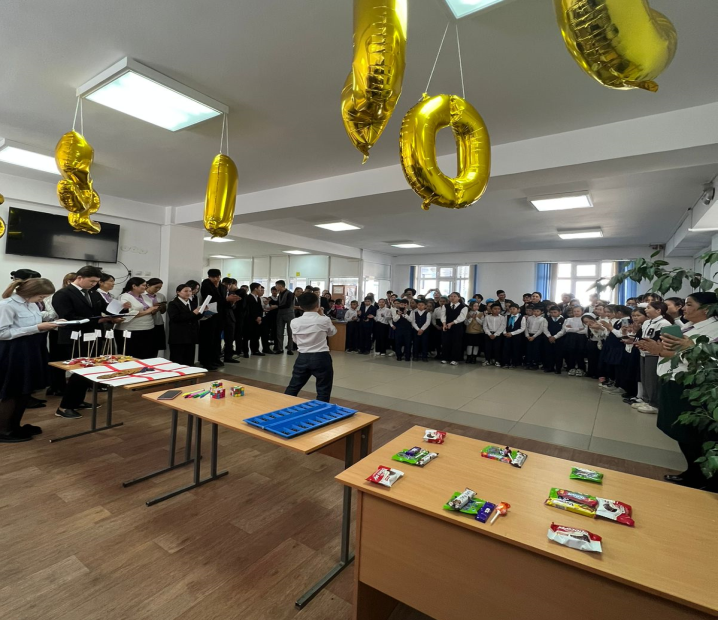 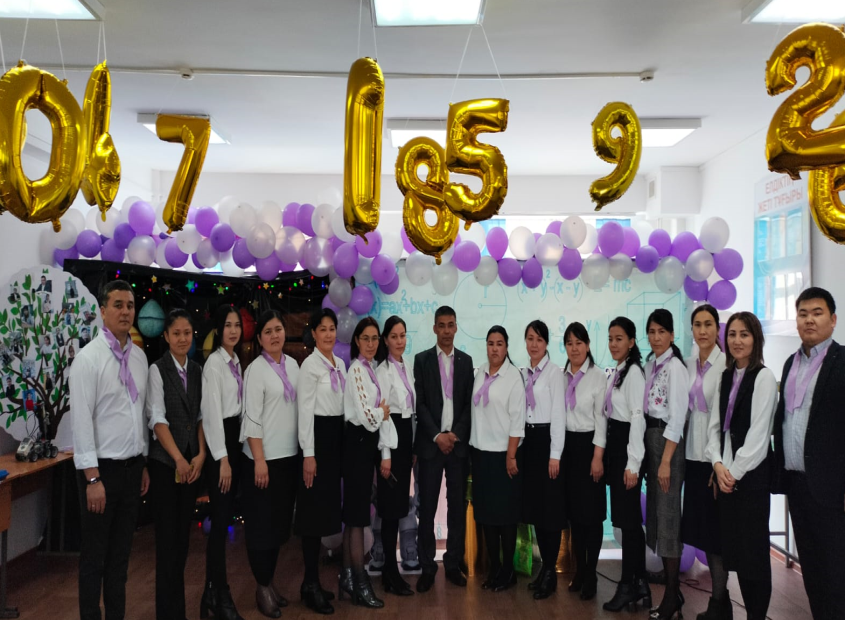  21 ақпан күні математика пәні мұғалімі, сарапшы  А. Құлсариев  «Ондық  бөлшекті натурал санға бөлу.Ондық  бөлшекті, ондық бөлшекке бөлу» атты 5 «в» сыныбына  ашық сабақ өтті. АКТ, бағалау жүйесі және т.б.  пайдаланды.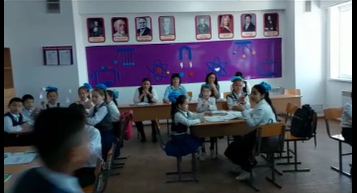 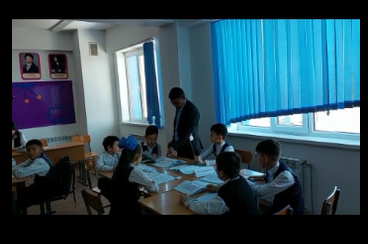     Информатика пәні  мұғалімі,сарапшы  М.Шеримбетова  «Else циклін  басқару» атты ашық  сабағын  8 «а» сыныбымен өтті. Сабақ барысында  смартфон әдісімен оқушыларды бағалап, quizizz.com, гугл форм  бағдарламаларын  пайдаланды, жұптық жұмыс,топтық және жеке жұмыстарды компьютерде оқушылармен тақырыпқа сай  атқарды.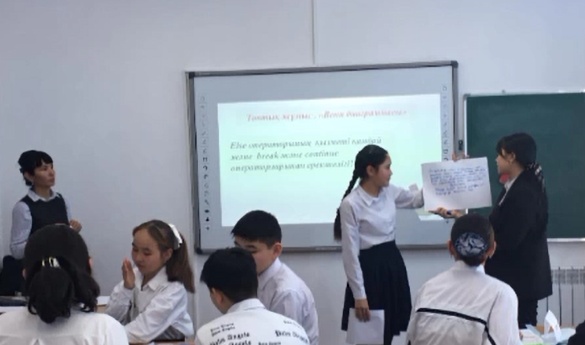 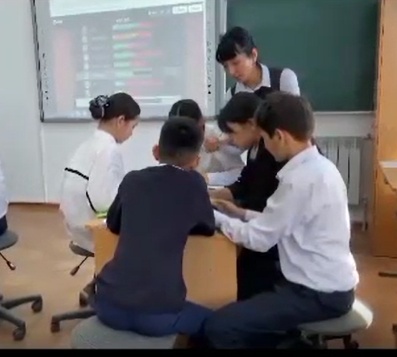 22 ақпан күні математика пәні мұғалімі, сарапшы  П.Шығырбаева  «Тригонометрия формулалары» атты  9 «ә» сыныбына  ашық сабақ өтті. «Баскетбол» әдісімен бағалап отырды. «Көршіңді қара»әдісі арқылы интерактив тақтамен жұмыс,вордвалл бағдарламасымен сұрақ-жауап,домино ойыны арқылы топтық жұмыс және т.б.  пайдаланды.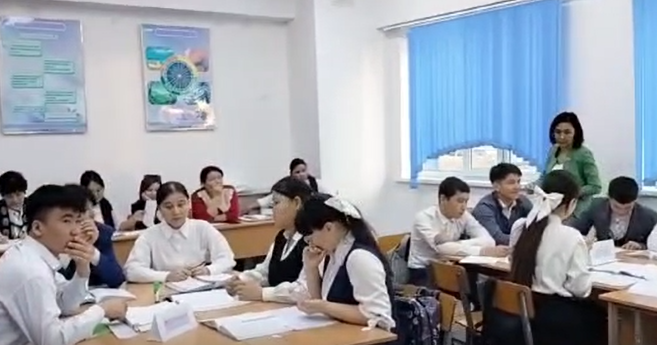 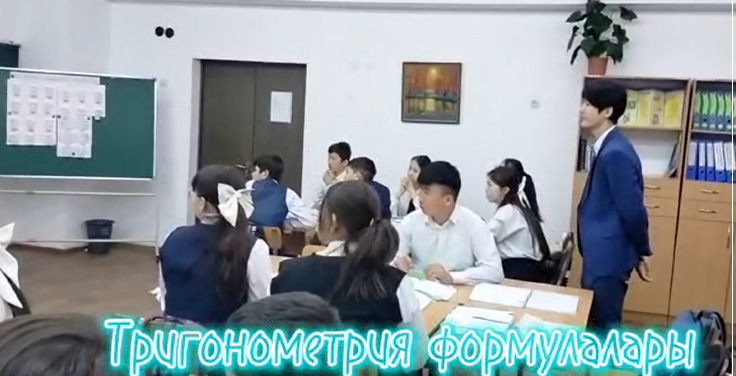 Математика  пәні мұғалімі, сарапшы З.Махамбетова  «Қысқаша көбейту формулаларының көмегімен өрнектерді түрлендіру» атты  7 «а» сыныбына  ашық сабақ өтті. «Білезік» әдісімен бағалап отырды. «Кахот»ойыны арқылы интерактив тақтамен жұмыс,вордвалл бағдарламасымен сұрақ-жауап,домино ойыны арқылы топтық жұмыс және т.б.  пайдаланды.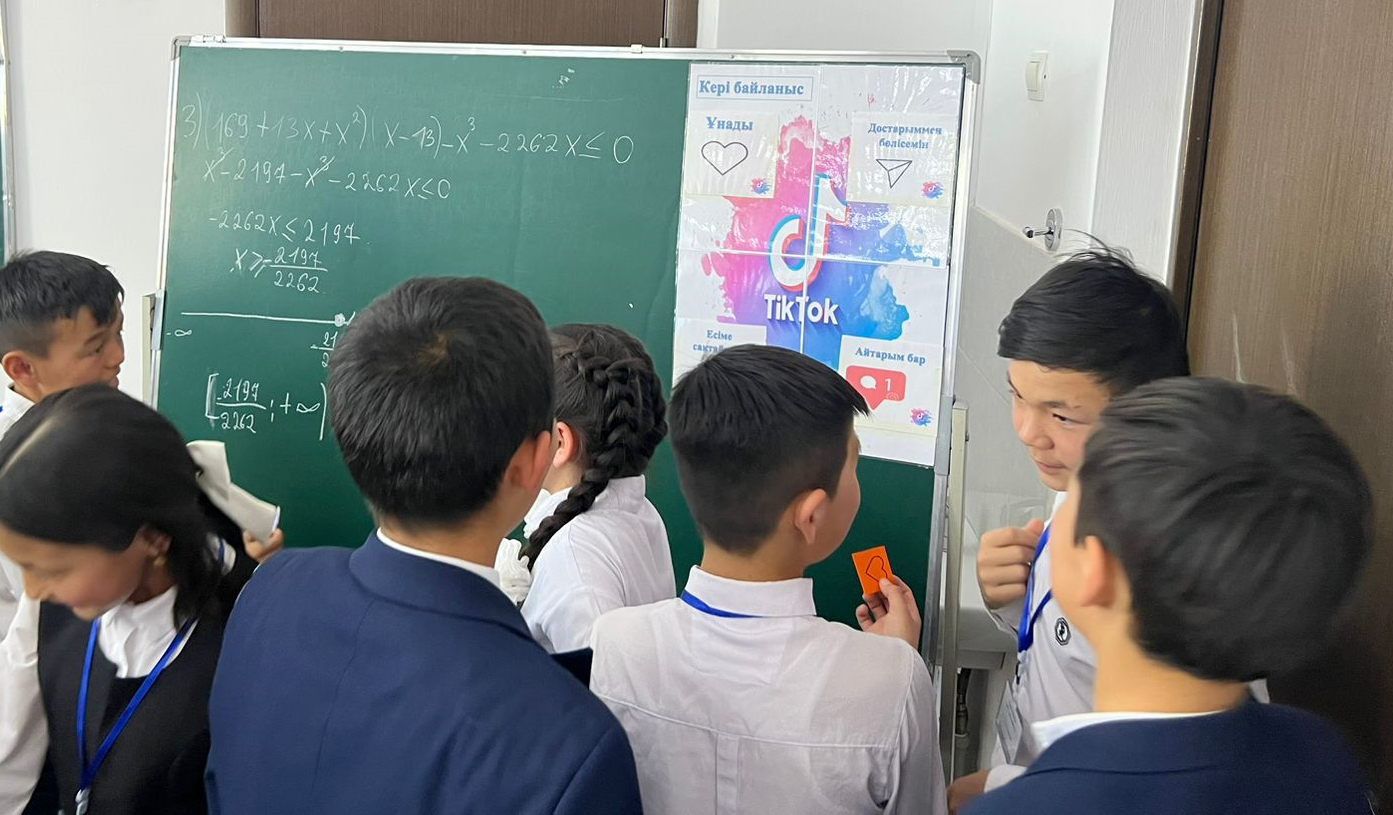 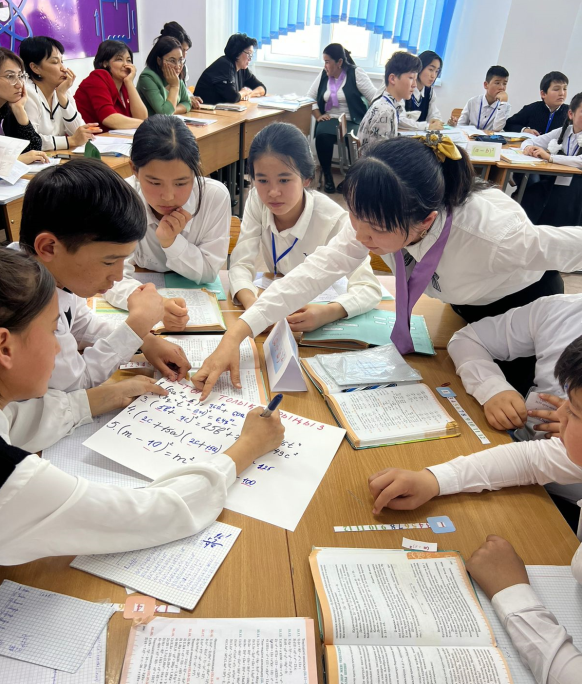  Физика  пәні мұғалімі, жас маман  Қ. Назарғалиева  «Электрқыздырғыш құралдар,қыздыру шамдары,қысқа тұйықтылау,балқымалы сақтандырғыштар» атты  8 «а» сыныбына  ашық сабақ өтті. «Әуешары» әдісімен бағалап отырды. «Жұбыңмен ойлас» әдісі, «Ойға шақыру» әдісі жұмыс, вордвалл бағдарламасымен сұрақ-жауап, ватцап арқылы кері байланыс  және т.б.  пайдаланды.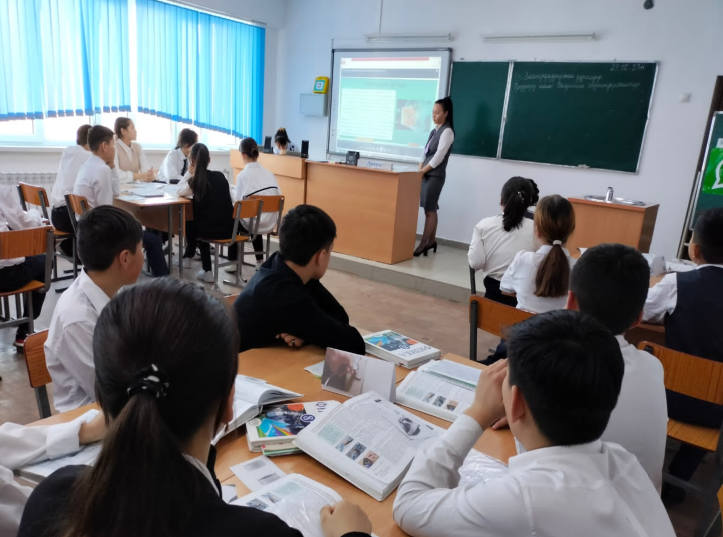 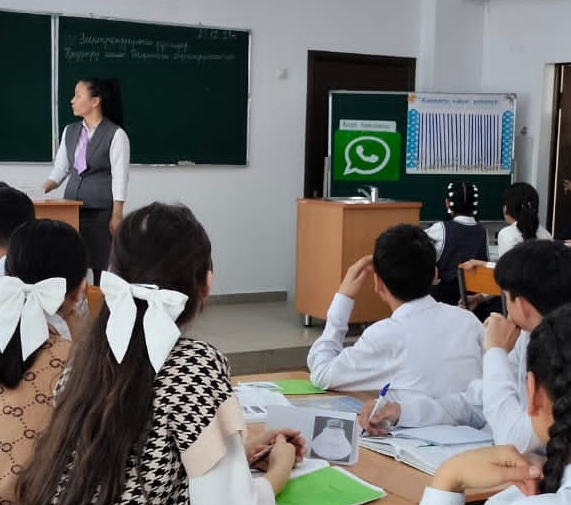 Информатика пәні  мұғалімі, екінші санат   Г. Айтбаева   «Мультимедияны енгізу» атты ашық  сабағын  10 «ә» сыныбымен өтті. Сабақ барысында «Filippity» арқылы тест орындау, ноутбук арқылы  өз-өзін бағалау. Көптеген жаңа  мультимедия енгізу әдістерінен пайдаланды.  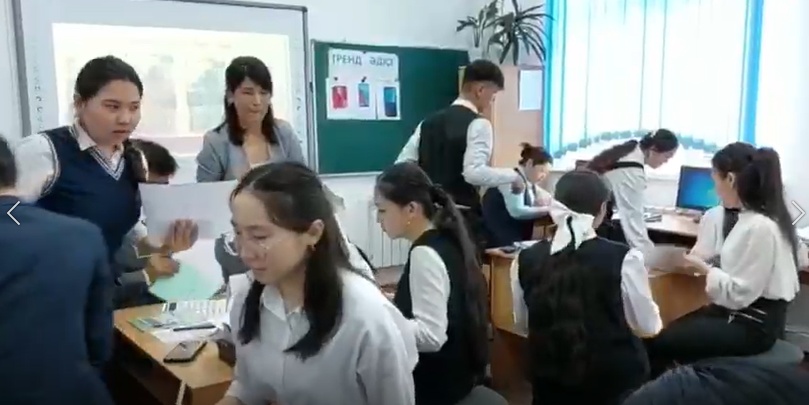 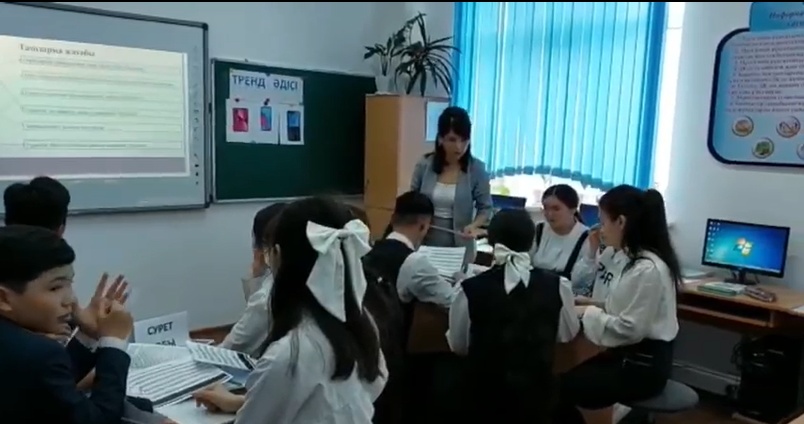  Информатика   пәні мұғалімі, жас маман А.Оспанова  «Қазақстандағы цифрландыру» атты  11 «ә» сыныбына  ашық сабақ өтті.  «Сұрыптау» әдісі, «Маркетинг жарнама» әдісі жұмыс, смарт сити сұрақ-жауап, гугл форма  арқылы кері байланыс  және т.б.  пайдаланды. Жас мамандар Қ.Назарғалиева  және  А.Құрбанбаева  «ХХІ ғасыр көшбасшылары» атты  сайыс,  9а,ә,в    сыныптары  арасында өтті. Шарттары  оқушыларға айтылып, пәндер арасында  болды. Математика сұрақ-жауап, физика тәжірибе жасау, информатика бағдарлама  жасап, сөзді экран  бетіне шығару.27 ақпан күні   Математика  және физика пәні  мұғалімдері  У.Кушакбаева, Н.Кеулимшатова   «Математика методикасы және сабақ бергенде логикалық  есептер жинағы.Физика пәндерінен сабақ бергенде қолданылатын жаңа бастамалар» атты  коучинг  өткізді.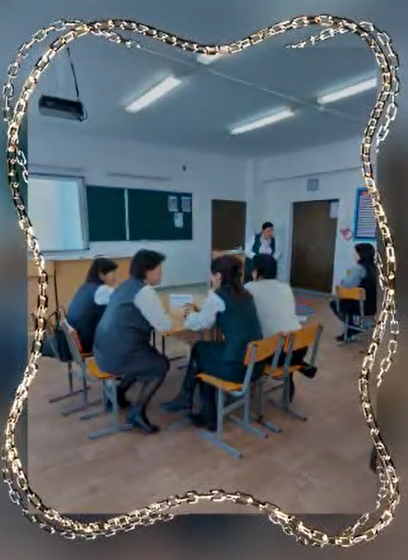 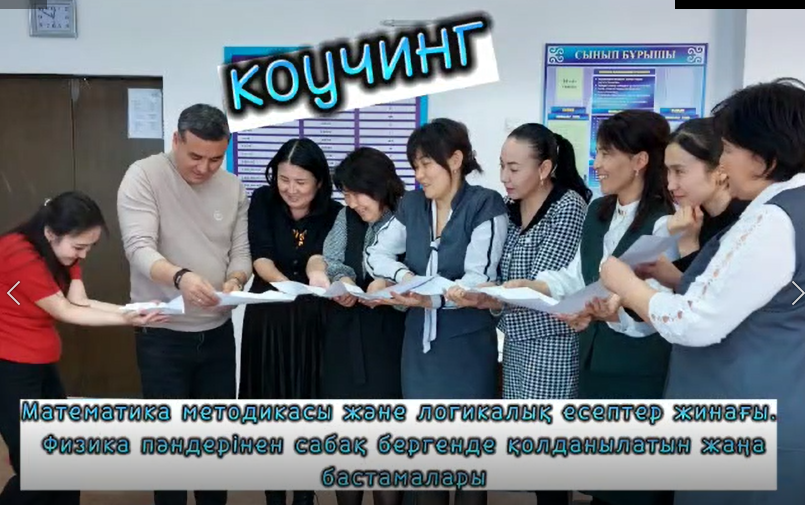 Математика  пәні мұғалімі,  Қ. Абдибеков  «Қысқаша көбейту формулаларының көмегімен өрнектерді түрлендіру» атты  7 «г» сыныбына  ашық сабақ өтті. Вордвалл  бағдарламасымен сұрақ-жауап,домино ойыны арқылы топтық жұмыс және т.б.  пайдаланды.Математика  пәні мұғалімі,  А.Тұрсынбек  «Интервальная таблица. Гистограмма» атты  8 «г» сыныбына  ашық сабақ өтті. «Filippity» әдісін  қолданды. «Ойлан,досыңмен бөліс» әдісі  топтық, жұптық  жұмыстарын  және т.б.  пайдаланды.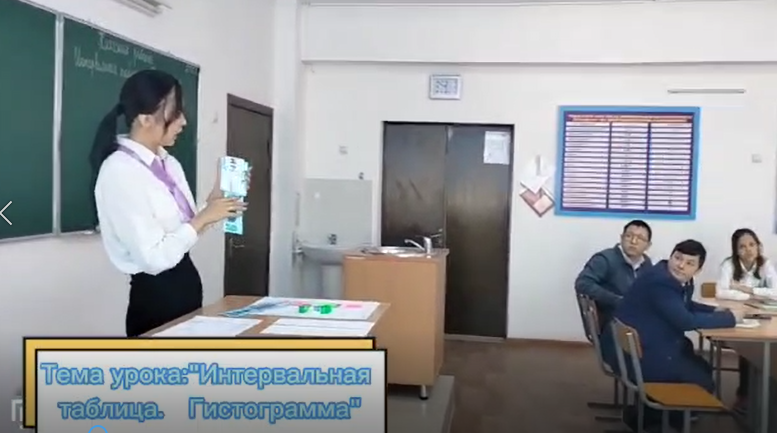 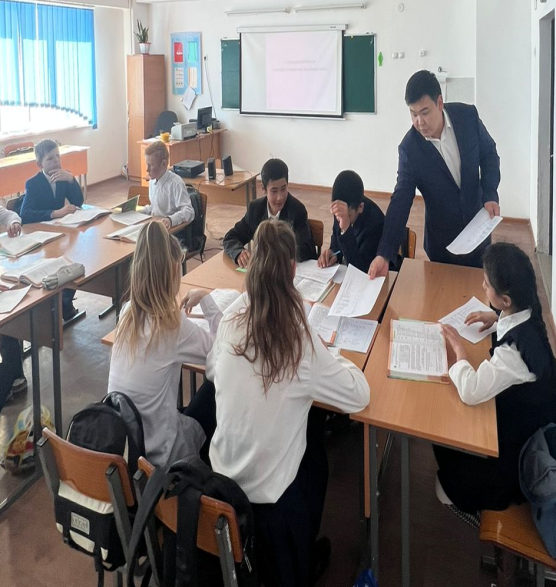 28 ақпан күні математика  пәні мұғалімі, Б. Кудиярова  «Ондық бөлшектерді 10,100,1000... және 0,1,0,01, 0,001...сандарына көбейту және бөлу» атты  5 «г» сыныбына  ашық сабақ өтті. «Машина жылжыту» әдісімен бағалап отырды. «Викторина»ойыны арқылы интерактив тақтамен жұмыс,вордвалл бағдарламасымен сұрақ-жауап,домино ойыны арқылы топтық жұмыс және т.б.  пайдаланды.Математика  пәні мұғалімі, сарапшы Л.Тумышева  «Тікбұрышты үшбұрыштың қасиеттері» атты         7 «б» сыныбына  ашық сабақ өтті. «Өзін өзі» әдісімен бағалап отырды. «Досыңмен ақылдас» жұптық жұмыс,Падлет бағдарламасымен сұрақ-жауап және т.б.  пайдаланды.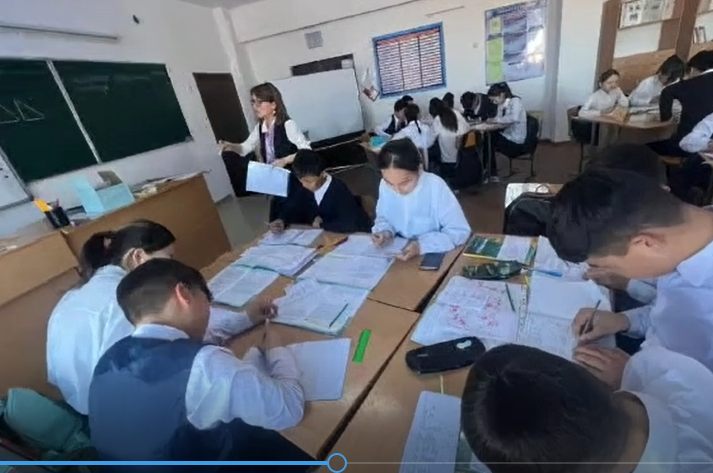 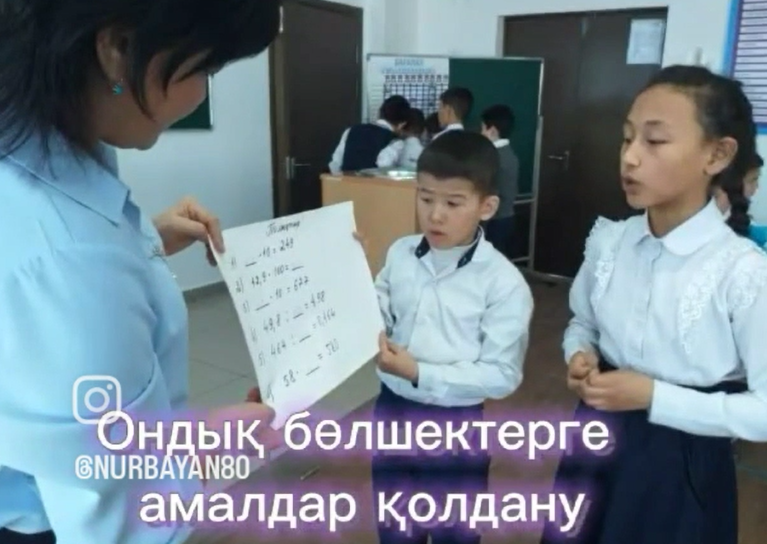 01 наурыз күні информатика  пәні мұғалімі, жас маман З. Қожамжарова. «Компьютерде жұмыс істеу кезінде өзіңе қалай зиян  келтірмеуге  болады» атты  5 «г» сыныбына  ашық сабақ өтті. «Смартфон»  әдісімен  бағалап отырды.  «Жұбыңмен ойлас» әдісі, «Мұғалімге хат» әдісі жұмыс,классром бағдарламасымен сұрақ-жауап, ватцап арқылы кері байланыс  және т.б.  пайдаланды.   Физика   пәні мұғалімі, жас маман А.Құрбанбаева «Дыбыс,дыбыс сипаттамалары, акустикалық резонанс, жаңғырық» атты  9 «ә» сыныбына  ашық сабақ өтті. «Баскетбол ойыны»  әдісімен  бағалап отырды.  «Пазл» әдісі, «Дайындал,назар сал...оқыңдар» әдісі жұмыс,вордвалл бағдарламасымен сұрақ-жауап, ватцап арқылы кері байланыс  және т.б.  пайдаланды. 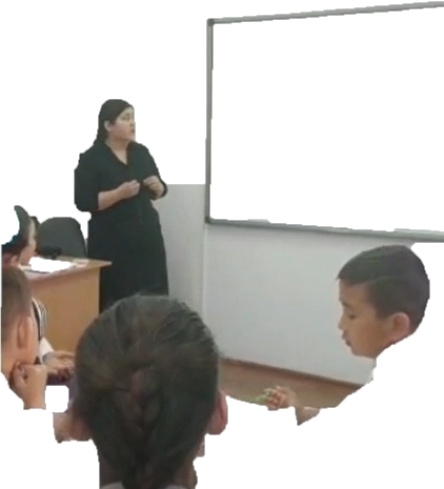 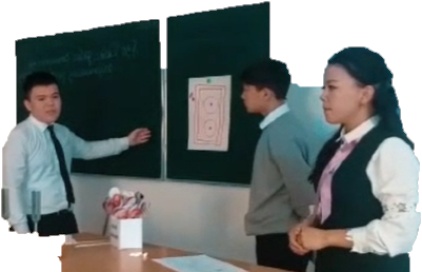 02 наурыз күні математика  пәні мұғалімі, жас маман Ж.Тынысбекова. «Тригонометриялық функциялардың туындылары» атты  10 «ә» сыныбына  ашық сабақ өтті. «Лифт»  әдісімен  бағалап отырды.  «Қуырылған картоп» әдісі,нейрожаттығулар, «Қатесін тап» әдісі жұмыс,классром бағдарламасымен сұрақ-жауап, ватцап арқылы кері байланыс  және т.б.  пайдаланды.  03 наурыз  күні  «Білім ұрпақ- жаңа болашақ» апталықтың жабылуы АКТ залында болып өтті.3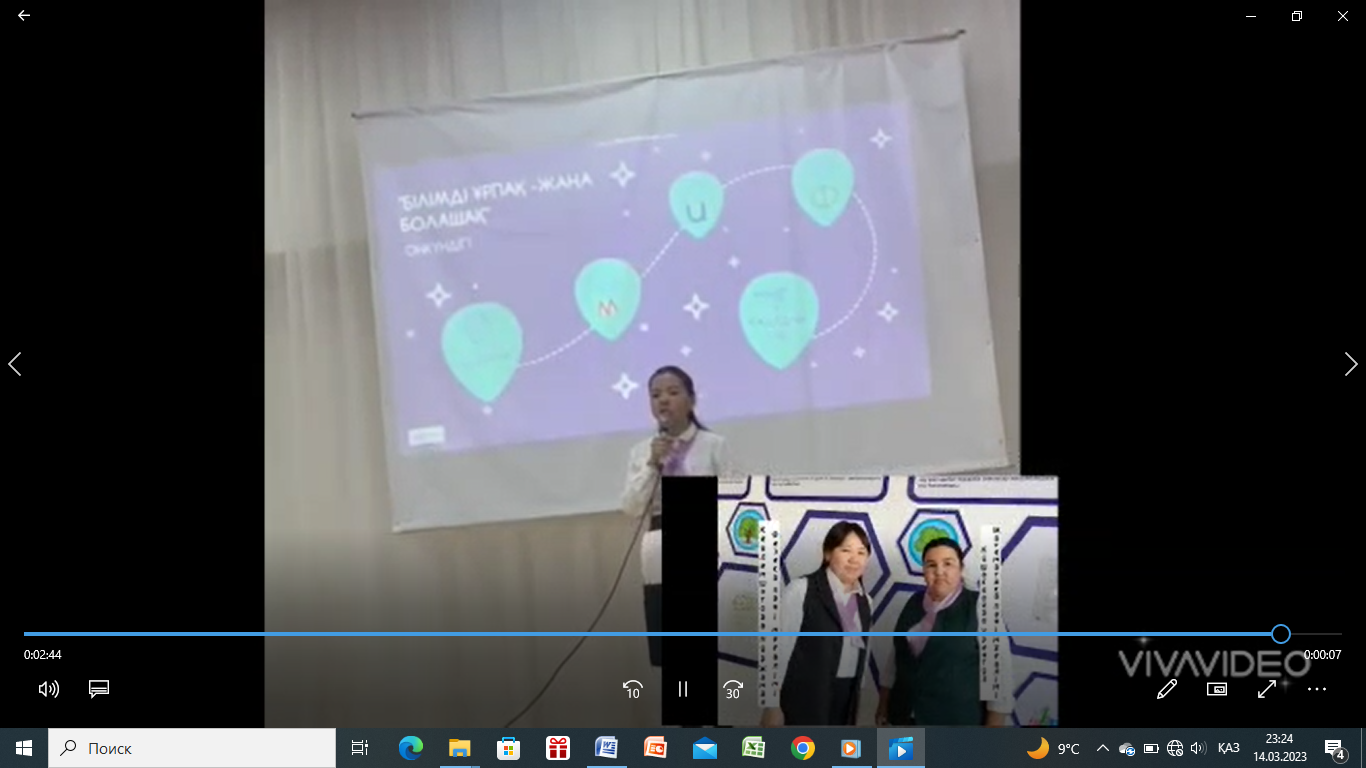 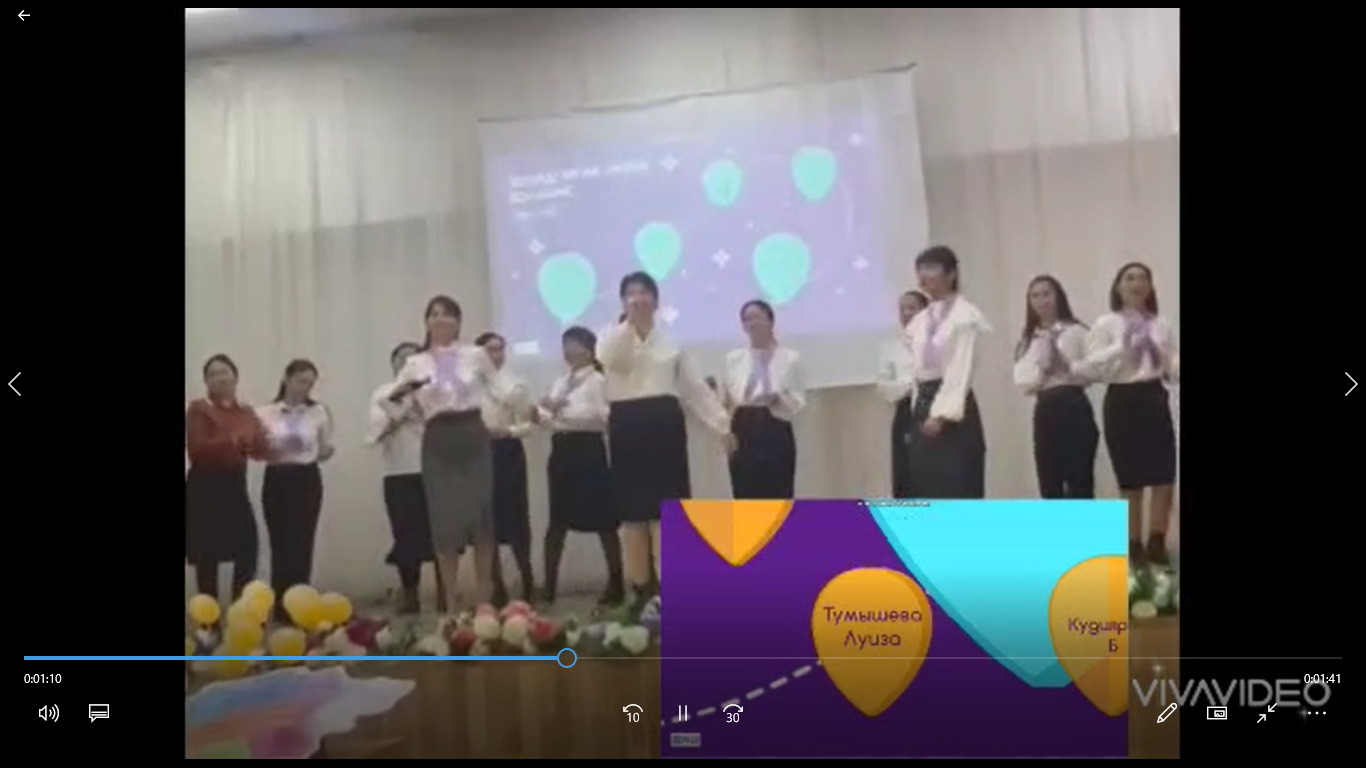  КелісемінБекітемінДҒӘІЖДО                                                            Мектеп  директоры       Курмашева. Н.Ж   ______                                    Джантелиев  М.А _______        «      »________2023ж.                                            «      »________2023ж.2022 жылдың 20.02-03.03 аралығында өтетін МИФ  бірлестігінің  онкүндік  ж оспарыМИФ бірлестік жетекшісі                                        У.Кушакбаева№Іс-шараларСыныпТүріЖауапты мұғалімдеріМерзімі,өтетін орын1АПТАЛЫҚТЫҢ  АШЫЛУЫ«Білім ұрпақ- жаңа болашақ»5-11Сайыс, сұрақ-жауапКушакбаева У.Бірлестік мүшелері  20.02.АКТ залы2Ондық  бөлшекті натурал санға бөлу.Ондық  бөлшекті, ондық бөлшекке бөлу 5 «в»Ашық сабақҚулсариев А. 21.02. сағ.9.35кабинет № 2072Else циклін  басқару8 «а»Ашық сабақШеримбетова М.21.02     сағ. 14.00№ 2013Тригонометрия формулалары9 «ә»Ашық  сабақ Шығырбаева П.22.02 сағ.8.00№2063Робо-сумо5 вАшық сабақСмайыл А.22.02сағ.9.35№2013Қысқаша көбейту формулаларының көмегімен өрнектерді түрлендіру7 аАшық сабақ Махамбетова З.22.02             сағ. 14.45№ 2074Электрқыздырғыш құралдар,қыздыру шамдары,қысқа тұйықтылау,балқымалы сақтандырғыштар 8 аАшық сабақ Назарғалиева Қ.23.02 сағ.16.25№ 3014Мультимедияны енгізу10әАшық сабақАйтбаева Г.23.02 сағ.10.25 № 2025Презентация слайдының макеті4 аАшық сабақОспанова А.24.02 сағ.10.25№2025«ХХІ ғасыр көшбасшылары»9-10Сайыс Құрбанбаева АТурсынбек АНазарғалиева Қ24.02.АКТ залы6Математика методикасы және сабақ бергенде логикалық  есептер жинағыФизика пәндерінен сабақ бергенде қолданылатын жаңа бастамаларКоучинг Кушакбаева У.Кеулимшатова Н27.02№2086Қысқаша көбейту формулаларының көмегімен өрнектерді түрлендіру7 гАшық сабақАбдибеков Қ.27.02 сағ.14.45№ 104Интервальная таблица. Гистограмма8 гАшық сабақТурсынбек А.27.02.   сағ16:25№ 3017Ондық бөлшектерді 10,100,1000... және 0,1,0,01, 0,001...сандарына көбейту және бөлу5Ашық сабақКудиярова Б.28.02 сағ.9.35 №2077«Тікбұрышты үшбұрыштың қасиеттері»7Ашық сабақ Тумышева Л.28.02 сағ.14.00№2078«Компьютерде жұмыс істеу кезінде өзіңе қалай зиян келтірмеуге болады 5Ашық сабақКожарова З.01.03 сағ.8.00 №2028Дыбыс,дыбыс сипаттамалары, акустикалық резонанс, жаңғырық9 әАшық сабақ Курбанбаева А.01.03 сағ.8.45№3029Тригонометриялық функциялардың туындылары10 әАшық сабақТынысбекова Ж02.03 сағ.8.00№30210АПТАЛЫҚТЫҢ  ЖАБЫЛУЫ5-11Сайыс, сұрақ-жауапТынысбекова ЖҚұрбанбаева АНазарғалиева Қ03.03.2023